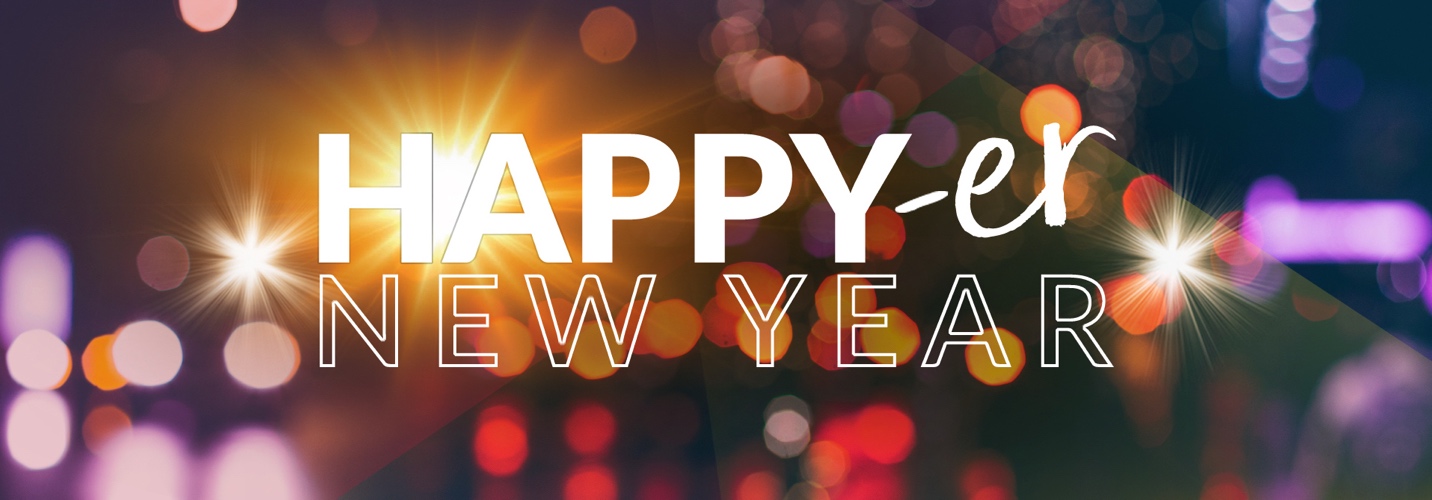 Week 4, Day 1Well then, should we keep on sinning so that God can show us more and more of his wonderful grace? Of course not! Since we have died to sin, how can we continue to live in it? Or have you forgotten that when we were joined with Christ Jesus in baptism, we joined him in his death? For we died and were buried with Christ by baptism. And just as Christ was raised from the dead by the glorious power of the Father, now we also may live new lives.Since we have been united with him in his death, we will also be raised to life as he was. We know that our old sinful selves were crucified with Christ so that sin might lose its power in our lives. We are no longer slaves to sin. For when we died with Christ we were set free from the power of sin. And since we died with Christ, we know we will also live with him. We are sure of this because Christ was raised from the dead, and he will never die again. Death no longer has any power over him. When he died, he died once to break the power of sin. But now that he lives, he lives for the glory of God. So you also should consider yourselves to be dead to the power of sin and alive to God through Christ Jesus.Romans 6:1-11At The Ridge, our mission is to help people find and follow Jesus. As you read the next portion of this devotional, consider the FIND comments if you if you are exploring faith or helping others explore their faith. Use the FOLLOW section to help you take steps if you are currently following Jesus.
FIND: We cannot get through this life alone. Who in your life is struggling and needs help?  If you are the one who is struggling, who can you contact to help you?FOLLOW: Through Jesus, sin has no power over you. What sin in your life do you need to stop engaging in and what would the first step look like?